เอกสาร…1 	บันทึกข้อความ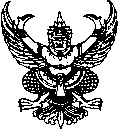 ส่วนราชการ     (หน่วยงาน)                                             โทร                                          ที่                      /	วันที่    เรื่อง    ขอความเห็นชอบแต่งตั้งผู้รับผิดชอบกำหนดรายละเอียดคุณลักษณะเฉพาะและราคากลางการจัดซื้อ          บริการสื่อสารจากภาคเอกชนเป็นค่าบริการโทรศัพท์พื้นฐาน/ค่าเช่าวงจรอินเตอร์เน็ต(ให้เลือกใช้แล้วแต่กรณี)เรียน    ผู้ว่าราชการจังหวัดพิจิตร	๑.ความเดิม		………..(หน่วยงาน)…………………………………. ได้ให้ความเห็นชอบแผนการจัดซื้อจัดจ้างประจำปีงบประมาณ พ.ศ…………………หมวดรายจ่ายประจำ เป็นค่าใช้สอย ประกอบด้วย ค่าจ้างเหมาบริการ และค่าจ้างซ่อมแซมบำรุงรักษาทรัพย์สิน ฯ ค่าสาธารณูปโภค ประกอบด้วย ค่าโทรศัพท์ ค่าเช่าวงจรอินเตอร์เน็ต ค่าโทรศัพท์เคลื่อนที่ (ถ้ามี)   และวัสดุทุกประเภทภายในกรอบวงเงินที่ได้รับอนุมัติ 		๒.ข้อเท็จจริง	             ………..(หน่วยงาน)…………………………………. จะดำเนินการซื้อบริการสื่อสารจากภาคเอกชน เป็นค่าบริการโทรศัพท์พื้นฐาน/ค่าเช่าวงจรอินเตอร์เน็ต( ให้เลือกใช้แล้วแต่กรณี)  จำนวน ๑ เลขหมาย ตามแผนจัดซื้อจัดจ้างประจำปีงบประมาณ พ.ศ……………….เพื่อใช้ในราชการของ………..(หน่วยงาน)………………………………….  		๓.ข้อกฎหมาย  	ระเบียบกระทรวงการคลังว่าด้วยการจัดซื้อจัดจ้างและการบริหารพัสดุภาครัฐ พ.ศ.๒๕๖๐ ข้อ ๒๑        ในการซื้อหรือจ้างที่มิใช่การจ้างก่อสร้าง ให้หัวหน้าหน่วยงานของรัฐแต่งตั้งคณะกรรมการขึ้นมาคณะหนึ่ง หรือจะให้เจ้าหน้าที่หรือบุคคลใดบุคคลหนึ่งรับผิดชอบในการจัดทำร่างขอบเขตของงานหรือรายละเอียดคุณลักษณะเฉพาะของพัสดุที่ขอซื้อหรือจ้าง รวมทั้งกำหนดหลักเกณฑ์การพิจารณาคัดเลือกข้อเสนอด้วย                  ๔.ข้อพิจารณา                     ………..(หน่วยงาน)………………………………….  พิจารณาแล้วเห็นว่า เพื่อให้กระบวนการจัดซื้อหรือจัดจ้างเป็นไปตามระเบียบกระทรวงการคลังว่าด้วยการจัดซื้อจัดจ้างและการบริหารพัสดุภาครัฐ         พ.ศ.๒๕๖๐ ข้อ ๒๑ เห็นสมควรมอบหมายให้นาย/นาง/นางสาว…………………………………………… ตำแหน่ง ………………………………………….เป็นผู้รับผิดชอบจัดทำรายละเอียดคุณลักษณะเฉพาะและราคากลางพัสดุ ดังกล่าวข้างต้น รวมทั้งกำหนดหลักเกณฑ์การพิจารณาคัดเลือกข้อเสนอด้วย  และเพื่อความรวดเร็วในการปฏิบัติราชการ ขอใช้บันทึกนี้แทนคำสั่ง/๕.ข้อเสนอ…-๒-	๕.ข้อเสนอ                     จึงเรียนมาเพื่อโปรดพิจารณา หากเห็นชอบจะได้ดำเนินการต่อไป                                                                            ลงชื่อ………………………………………เจ้าหน้าที่                                                                       (……………………………………….)                                                                          ลงชื่อ………………………………………หัวหน้าเจ้าหน้าที่                                                                      (……………………………………….)ความเห็นของผู้ที่เกี่ยวข้อง (หัวหน้ากลุ่มงานบริหารทั่วไปหรือหัวหน้างานการเงินหรือผู้ช่วยสสอ.กรณีรพ.สต.เสนอผ่านสสอ แล้วแต่กรณี)                                                                         -ตรวจแล้วถูกต้อง-เพื่อโปรดพิจารณาให้ความเห็นชอบตามเสนอ           ความเห็นของหัวหน้าหน่วยงานของรัฐผู้มีอำนาจสั่งการ                                                                                             -ชอบ/ดำเนินการลงชื่อ………………………………………..        (……………………………………….)                                          (………………………………………………)ตำแหน่ง………………………………….                                       ตำแหน่ง……………………………………………                                                                             ปฏิบัติราชการแทนผู้ว่าราชการจังหวัดพิจิตรเอกสาร…2บันทึกข้อความ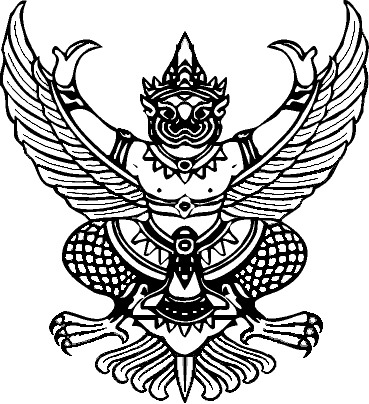 ส่วนราชการ      (หน่วยงาน)                                โทร.                                      ที่                          	                              วันที่   เรื่อง รายงานผลการจัดทำรายละเอียดคุณลักษณะเฉพาะและราคากลางการจัดซื้อบริการสื่อสารจาก          ภาคเอกชน เป็นค่าบริการโทรศัพท์พื้นฐาน/ค่าเช่าวงจรอินเตอร์เน็ต (ให้เลือกใช้แล้วแต่กรณี)เรียน  ผู้ว่าราชการจังหวัดพิจิตรตามบันทึกข้อความ ที่ ………………….(เลขตามเอกสาร๑)  ลงวันที่…………………………………..ได้มอบให้ข้าพเจ้า ฯ นาย/นาง/นางสาว……………………………………ตำแหน่ง……………………………………..……. เป็นผู้รับชอบจัดทำรายละเอียดคุณลักษณะเฉพาะและราคากลางการจัดซื้อบริการสื่อสารจากภาคเอกชน เป็นค่าบริการโทรศัพท์พื้นฐาน/ค่าเช่าวงจรอินเตอร์เน็ต( ให้เลือกใช้แล้วแต่กรณี)จำนวน ๑ เลขหมาย พร้อมกับกำหนดหลักเกณฑ์การพิจารณาคัดเลือกข้อเสนอด้วย นั้น		ข้าพเจ้า ฯ นาย/นาง/นางสาว……………………………………ตำแหน่ง……………………………………..  ได้ดำเนินการจัดทำรายละเอียดคุณลักษณะเฉพาะและราคากลางการซื้อบริการสื่อสารจากภาคเอกชน       เป็นค่าบริการโทรศัพท์พื้นฐาน/ค่าเช่าวงจรอินเตอร์เน็ต( ให้เลือกใช้แล้วแต่กรณี) หมายเลข (ระบุหมายเลข    ) เรียบร้อยแล้ว โดยพิจารณากำหนดราคากลางจาก(เลือกใช้ข้อ ๑ หรือข้อ ๒ แล้วแต่กรณี)                  ๑.ราคาที่ได้จากการสืบราคาจากท้องตลาด ในอัตราเดือนละ……………………..บาท(……………………….) รายละเอียดที่แนบ (แนบใบเสนอราคาจากผู้ประกอบการถ้ามี)                   ๒.ราคาที่เคยซื้อหรือจ้างครั้งหลังสุดภายในระยะเวลาสองปีงบประมาณ ในอัตราเดือนละ…………………..บาท(……………………….) รายละเอียดที่แนบ (แนบสำเนาสัญญาซื้อขายหรือสำเนาใบสั่งซื้อปีที่นำมากำหนด) พร้อมกับกำหนดหลักเกณฑ์การพิจารณาคัดเลือกข้อเสนอ ด้วยเกณฑ์ราคา        	    	จึงเรียนมาเพื่อโปรดพิจารณาอนุมัติให้ใช้รายละเอียดคุณลักษณะเฉพาะ/ราคากลางพัสดุดังกล่าว และอนุมัติให้ใช้หลักเกณฑ์การพิจารณาคัดเลือกข้อเสนอ ด้วยเกณฑ์ราคาในการจัดซื้อครั้งนี้ต่อไปด้วย จะเป็นพระคุณยิ่ง                                                                          ลงชื่อ………………………………………ผู้ที่ได้รับมอบหมาย                                                                       (……………………………………….)                                                                 ตำแหน่ง………………………………………../เรียน…-๒-เรียน ผู้ว่าราชการจังหวัดพิจิตร                                                                     เพื่อโปรดพิจารณาอนุมัติ          ลงชื่อ………………………………………เจ้าหน้าที่             (……………………………………….)       ลงชื่อ………………………………………หัวหน้าเจ้าหน้าที่            (……………………………………….)                  ความเห็นของผู้ที่เกี่ยวข้อง (หัวหน้ากลุ่มงานบริหารทั่วไปหรือหัวหน้างานการเงินหรือผู้ช่วยสสอ.กรณีรพ.สต.เสนอผ่านสสอ แล้วแต่กรณี)                                                                         -ตรวจแล้วถูกต้อง-เพื่อโปรดพิจารณาอนุมัติ                                                 ลงชื่อ………………………………………..        (……………………………………….)                                                                            ตำแหน่ง……………………………………………                                                             ความเห็นของหัวหน้าหน่วยงานของรัฐผู้มีอำนาจสั่งการ                                                                                        -อนุมัติ                                                                            (………………………………………………)                                                                        ตำแหน่ง……………………………………………                                                                        ปฏิบัติราชการแทนผู้ว่าราชการจังหวัดพิจิตรเอกสาร3	บันทึกข้อความ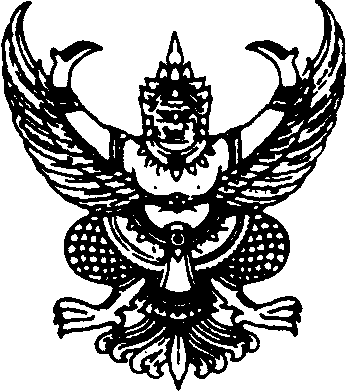 ส่วนราชการ   (หน่วยงาน)                                   โทร                                          ที่   	วันที่           เรื่อง  รายงานการขอซื้อขอจ้างเรียน   ผู้ว่าราชการจังหวัดพิจิตร	ด้วย…………(หน่วยงาน)…………………………. มีความประสงค์ขอซื้อบริการสื่อสารจากภาคเอกชน เป็นค่าบริการโทรศัพท์พื้นฐาน/ค่าเช่าวงจรอินเตอร์เน็ต( ให้เลือกใช้แล้วแต่กรณี) โดยวิธีเฉพาะเจาะจง ซึ่งมีรายละเอียดดังต่อไปนี้๑.เหตุผลและความเป็นที่ต้องซื้อ   มีความจำเป็นต้องซื้อบริการสื่อสารจากภาคเอกชน โทรศัพท์พื้นฐาน/ค่าเช่าวงจรอินเตอร์เน็ต( ให้เลือกใช้แล้วแต่กรณี )หมายเลข (ระบุหมายเลข    ) เพื่อใช้ในราชการของ…………(หน่วยงาน)…………………………. ๒.รายละเอียดพัสดุที่จะซื้อ   ค่าบริการโทรศัพท์พื้นฐาน/ค่าเช่าวงจรอินเตอร์เน็ต( ให้เลือกใช้แล้วแต่กรณี ) หมายเลข (ระบุหมายเลข    ประจำเดือน ……../ประจำปีงบประมาณ พ.ศ…..(เลือกใช้แล้วแต่กรณี) (หากเลือกใช้ประจำปีจะต้องวงเงินไม่เกิน ๕,๐๐๐ บาท/ปี)๓.ราคากลางและรายละเอียดราคากลางของพัสดุที่จะซื้อ  ในอัตราเดือนละ…………………..บาท (……………………………)ตามที่ผู้รับผิดชอบจัดทำรายละเอียดคุณลักษณะเฉพาะและราคากลางรายละเอียดตามบันทึกข้อความ ที่ พจ  (เลขตามเอกสาร๒) ลงวันที่……………… ๔.วงเงินที่จะซื้อ (ระบุแหล่งเงิน เช่น เงินงบประมาณ เงินบำรุง เงินหลักประกันสุขภาพฯ)  จากเงิน……………………………………..จำนวน…………………...บาท  (…………………………..)๕.กำหนดเวลาที่ต้องการใช้พัสดุหรือให้งานนั้นแล้วเสร็จ   กำหนดเวลาส่งมอบพัสดุ หรือให้งานนั้นแล้วเสร็จ (เลือกใช้แล้วแต่กรณี)   -ภายใน… ๓๐……….วัน นับถัดจากวันลงนามในสัญญาหรือข้อตกลง (กรณีรายเดือน)   -ภายในเดือน กันยายน  (ปีที่ผ่านมา) ถึงเดือน ตุลาคม (ปีปัจจุบัน)  (กรณีรายปี) (หากเลือกใช้ประจำปีจะต้องวงเงินไม่เกิน ๕,๐๐๐ บาท/ปี)๖.วิธีจะซื้อ และเหตุผลที่ต้องซื้อ  ดำเนินการจัดซื้อโดยวิธีเฉพาะเจาะจง เนื่องจากการจัดซื้อจัดจ้างสินค้า งานบริการ หรืองานก่อสร้าง ที่มีการผลิต จำหน่าย ก่อสร้าง หรือบริการทั่วไป และมีวงเงินในการจัดซื้อจัดจ้างครั้งหนึ่งไม่เกิน ๑๐๐,๐๐๐ บาท ตามข้อ ๑ ข้อ ๔  และ ข้อ ๕ ของกฎกระทรวง กำหนดวงเงินการจัดซื้อจัดจ้างพัสดุโดยวิธีเฉพาะเจาะจง วงเงินการจัดซื้อจัดจ้างที่ไม่ทำข้อตกลงเป็นหนังสือ และวงเงินการจัดซื้อจัดจ้างในการแต่งตั้งผู้ตรวจรับพัสดุ พ.ศ.๒๕๖๐ ลงวันที่ ๒๓ สิงหาคม ๒๕๖๐๗.หลักเกณฑ์การพิจารณาคัดเลือกข้อเสนอ ใช้เกณฑ์ราคา๘.ข้อเสนออื่นๆ                                                                                /เพื่อความ…-๒-    เพื่อความสะดวกรวดเร็วในการปฏิบัติราชการ  จึงขออนุมัติแต่งตั้งคณะกรรมการซื้อหรือจ้างโดยวิธีเฉพาะเจาะจง ตามข้อ ๒๕ (๔) แห่งระเบียบกระทรวงการคลังว่าด้วยการจัดซื้อจัดจ้างและการบริหารพัสดุภาครัฐ พ.ศ.๒๕๖๐  และแต่งตั้งผู้ตรวจรับพัสดุ ตามข้อ ๕ ของกฎกระทรวง กำหนดวงเงินการจัดซื้อจัดจ้างพัสดุโดยวิธีเฉพาะเจาะจง วงเงินการจัดซื้อจัดจ้างที่ไม่ทำข้อตกลงเป็นหนังสือ และวงเงินการจัดซื้อจัดจ้างในการแต่งตั้งผู้ตรวจรับพัสดุ พ.ศ.๒๕๖๐ ลงวันที่ ๒๓ สิงหาคม ๒๕๖๐ โดยขอใช้บันทึกนี้แทนคำสั่ง ดังนี้	๘.๑ คณะกรรมการซื้อหรือจ้างโดยวิธีเฉพาะเจาะจง	๑)	ตำแหน่ง 	เป็นประธานกรรมการ	๒)	ตำแหน่ง 	เป็นกรรมการ	๓)	ตำแหน่ง 	เป็นกรรมการ/เลขาฯ	ให้มีอำนาจหน้าที่พิจารณาคัดเลือกผู้ให้บริการ/คุณสมบัติและราคาของพัสดุที่จะซื้อในครั้งนี้ เป็นไปด้วยความถูกต้องเหมาะสม เป็นธรรม โปร่งใส และประหยัด	๘.๒ 	ตำแหน่ง 	เป็นผู้ตรวจรับพัสดุ      ให้มีอำนาจหน้าที่ในการตรวจรับพัสดุให้เป็นไปตามเงื่อนไขสัญญาหรือข้อตกลง              จึงเรียนมาเพื่อโปรดพิจารณา  หากเห็นชอบขอได้โปรดอนุมัติให้ดำเนินการ ตามรายละเอียดในรายงานขอซื้อดังกล่าว                                                                           (……………………………………..)                                                                                     เจ้าหน้าที่เรียน ผู้ว่าราชการจังหวัดพิจิตร (อำนาจผู้อำนวยการโรงพยาบาล…../สาธารณสุขอำเภอ…/ผอ.รพสต…)(แล้วแต่กรณี)            ได้พิจารณาแล้วเห็นว่าเป็นไปตามถูกต้องระเบียบกระทรวงการคลังว่าด้วยการจัดซื้อจัดจ้างและการบริหารพัสดุภาครัฐ พ.ศ.๒๕๖๐ และกฎกระทรวงที่เกี่ยวข้อง ตามที่เจ้าหน้าที่เสนอ            จึงเรียนมาเพื่อได้โปรดพิจารณา หากเห็นชอบขอได้โปรดอนุมัติให้ดำเนินการ ตามรายละเอียด      ในรายงานขอซื้อดังกล่าวข้างต้น จะเป็นพระคุณยิ่ง                                                                    (………………………………………...)                                                                            หัวหน้าเจ้าหน้าที่ความเห็นของผู้ที่เกี่ยวข้อง (หัวหน้ากลุ่มงานบริหารทั่วไปหรือหัวหน้างานการเงินหรือผู้ช่วยสสอ.กรณีรพ.สต.เสนอผ่านสสอ แล้วแต่กรณี)                                                                         -ตรวจแล้วถูกต้อง                                            ความเห็นของหัวหน้าหน่วยงานของรัฐผู้มีอำนาจสั่งการ-เพื่อโปรดพิจารณาให้ความเห็นชอบ                                              -ชอบ/ดำเนินการลงชื่อ………………………………………..        (……………………………………….)                                          (………………………………………………)ตำแหน่ง………………………………….                                       ตำแหน่ง……………………………………………                                                                           ปฏิบัติราชการแทนผู้ว่าราชการจังหวัดพิจิตร                                  เอกสาร 4	บันทึกข้อความส่วนราชการ   (หน่วยงาน)                      โทร                                          ที่                     /  	วันที่             เรื่อง  รายงานผลการพิจารณา และขออนุมัติสั่งซื้อสั่งจ้างเรียน   ผู้ว่าราชการจังหวัดพิจิตร		ด้วยคณะกรรมการซื้อหรือจ้างโดยวิธีเฉพาะเจาะจง ตามบันทึกข้อความ ที่     (เลขตามเอกสาร๓) ลงวันที่……………………………ในการจัดซื้อบริการสื่อสารจากภาคเอกชน เป็นค่าบริการโทรศัพท์พื้นฐาน/ค่าเช่าวงจรอินเตอร์เน็ต( ให้เลือกใช้แล้วแต่กรณี) หมายเลข      (ระบุหมายเลข    ) โดยได้ดำเนินการพิจารณาคัดเลือกผู้ให้บริการพร้อมคุณสมบัติ และราคาพัสดุในครั้งนี้ จากบริษัท/ห้าง/ร้าน/…………………………ที่อยู่เลขที่……………. หมู่……………ถนน………………………..ตำบล/แขวง…………………...อำเภอ/เขต………………………….จังหวัด……………………………โทรศัพท์…………………..เลขประจำตัวผู้เสียภาษี ………….… ซึ่งเป็นราคาที่เหมาะสมแล้ว สมควรจัดซื้อ รายละเอียดดังนี้              	จึงเรียนมาเพื่อโปรดพิจารณาอนุมัติ                                               ลงชื่อ…………………………………………………….ประธานกรรมการ                                                         (……………………………………………)                                                ลงชื่อ…………………………………………………….กรรมการ                                                         (……………………………………………..)                                                 ลงชื่อ…………………………………………………….กรรมการ/เลขาฯ                                                          (…………………….………………………..)/เรียน…  -๒-เรียน ผู้ว่าราชการจังหวัดพิจิตร (อำนาจผู้อำนวยการโรงพยาบาล…../สาธารณสุขอำเภอ…/ผอ.รพสต…)(แล้วแต่กรณี)             ได้พิจารณาแล้วเห็นว่าถูกต้อง เหมาะสม เห็นควรจัดซื้อพัสดุดังกล่าวจากผู้ให้บริการรายดังกล่าวข้างต้น ตามที่คณะกรรมการฯ เสนอ            จึงเรียนมาเพื่อได้โปรดพิจารณา หากเห็นชอบขอได้โปรดอนุมัติสั่งซื้อตามรายการที่เสนอมาพร้อมนี้ จะเป็นพระคุณยิ่ง                                                                      (…………………………………..……..)                                                                                  เจ้าหน้าที่                                                                      (…………………….……………………)                                                                             หัวหน้าเจ้าหน้าที่  ความเห็นของผู้ที่เกี่ยวข้อง (หัวหน้ากลุ่มงานบริหารทั่วไปหรือหัวหน้างานการเงินหรือผู้ช่วยสสอ.กรณีรพ.สต.เสนอผ่านสสอ แล้วแต่กรณี)                                                                         -ตรวจแล้วถูกต้อง-เพื่อโปรดพิจารณาอนุมัติ                                                 ลงชื่อ………………………………………..        (……………………………………….)                                                                            ตำแหน่ง……………………………………………                                                                 ความเห็นของหัวหน้าหน่วยงานของรัฐผู้มีอำนาจสั่งการ                                                                                              -อนุมัติ                                                                            (………………………………………………)                                                                        ตำแหน่ง……………………………………………                                                                        ปฏิบัติราชการแทนผู้ว่าราชการจังหวัดพิจิตรเอกสาร 5ใบตรวจรับพัสดุ                                                                       เขียนที่ ……(หน่วยงาน)……..                                                                          วันที่…………………………………………………..              ตามบันทึกข้อความ ที่  (เลขตามเอกสาร๓) ลงวันที่………………………….ได้แต่งตั้งผู้ตรวจรับพัสดุ เพื่อดำเนินการตรวจรับการจัดซื้อบริการสื่อสารจากภาคเอกชน สาธารณูปโภค เป็นค่าบริการโทรศัพท์พื้นฐาน/ค่าเช่าวงจรอินเตอร์เน็ต( ให้เลือกใช้แล้วแต่กรณี) หมายเลข      (ระบุหมายเลข    ) .นั้น              ข้าพเจ้า ฯ ผู้ที่ได้รับแต่งตั้งให้เป็นผู้ตรวจรับพัสดุในครั้งนี้ ได้ตรวจรับพัสดุดังกล่าวตามบันทึกข้อความ ที่ พจ (เลขตามเอกสาร๔)ลงวันที่………………………………… ณ …………(หน่วยงาน)………………………… โดยผู้ให้บริการได้ส่งมอบพัสดุดังกล่าว ตามใบส่งมอบงาน/ใบส่งของ/ใบแจ้งหนี้/ใบกำกับภาษี/หรือใบสำคัญรับเงิน/ใบเสร็จรับเงิน เลขที่……………………………ลงวันที่…………………………….. ดังรายการต่อไปนี้โดยเห็นว่ามีปริมาณและคุณภาพถูกต้องครบถ้วนเป็นไปตามข้อตกลงซื้อทุกประการ จึงรับไว้ และได้ส่งมอบให้แก่เจ้าหน้าที่ ไว้เป็นการถูกต้องแล้วเมื่อวันที่………………………………..พร้อมได้ลงลายมือชื่อเป็นหลักฐานท้ายนี้                                                          ลงชื่อ                                     ผู้ตรวจรับพัสดุ                                                                  (……………………………………..)เอกสาร6	บันทึกข้อความส่วนราชการ   (หน่วยงาน)                                        โทร                                         ที่                     /  	วันที่             เรื่อง  รายงานการตรวจรับพัสดุเรียน   ผู้ว่าราชการจังหวัดพิจิตร๑.ความเดิม                      ตามบันทึกข้อความ ที่  (เลขตามเอกสาร๔)……… ลงวันที่………………………………..อนุมัติให้จัดซื้อบริการสื่อสารจากภาคเอกชน เป็นค่าบริการโทรศัพท์พื้นฐาน/ค่าเช่าวงจร( ให้เลือกใช้แล้วแต่กรณี) หมายเลข  (ระบุหมายเลข)     เป็นเงินทั้งสิ้น ……………………..….บาท (………………………………) ๒.ข้อเท็จจริง                                ผู้ตรวจรับพัสดุ รายงานว่าได้ดำเนินการตรวจรับพัสดุดังกล่าว ประจำเดือน………………………เมื่อวันที่………………………………….เรียบร้อยแล้ว โดยเห็นว่าผู้ให้บริการส่งมอบบริการถูกต้องครบถ้วนเป็นไปตามข้อตกลงทุกประการ รายละเอียดตามที่แนบ๓. ข้อพิจารณา                       ……………(หน่วยงาน)…………………………. ตรวจสอบแล้วเห็นว่า                       ๓.๑ ผู้ตรวจรับพัสดุ ดำเนินการถูกต้องเป็นไปตามข้อ ๑๗๕ แห่งระเบียบกระทรวงการคลัง  ว่าด้วยการจัดซื้อจัดจ้างและการบริหารพัสดุภาครัฐ พ.ศ.๒๕๖๐ สมควรรับทราบผลการดำเนินการดังกล่าว                        ๓.๒ การก่อหนี้ผูกพันครั้งนี้ ใช้งบประมาณจากเงิน ………….……………………………………………หมวด………………..............รหัสงบประมาณ……………………………………………………รหัสกิจกรรม……………..…รหัสโครงการ………………………เป็นเงินทั้งสิ้น ……………………บาท (……………………………………………..)๔.ข้อเสนอ                       จึงเรียนมาเพื่อโปรดทราบ                                                                      (…………………………………..……..)                                                                                  เจ้าหน้าที่                                                                      (…………………….……………………)                                                                             หัวหน้าเจ้าหน้าที่  /ความเห็น….-๒-ความเห็นของผู้ที่เกี่ยวข้อง (หัวหน้ากลุ่มงานบริหารทั่วไปหรือหัวหน้างานการเงินหรือผู้ช่วยสสอ.กรณีรพ.สต.เสนอผ่านสสอ แล้วแต่กรณี)                                                                         -ตรวจแล้วถูกต้อง-เพื่อโปรดทราบ                                                 ลงชื่อ………………………………………..        (……………………………………….)                                                                            ตำแหน่ง……………………………………………                                                                  ความเห็นของหัวหน้าหน่วยงานของรัฐผู้มีอำนาจสั่งการ                                                                                              -ทราบ                                                                            (………………………………………………)                                                                        ตำแหน่ง……………………………………………                                                                        ปฏิบัติราชการแทนผู้ว่าราชการจังหวัดพิจิตรที่รายการ/รายละเอียดหน่วยนับจำนวนราคา/หน่วย(บาท)เป็นเงิน(บาท)หมายเหตุ1ค่าบริการโทรศัพท์พื้นฐาน/ค่าเช่าวงจรอินเตอร์เน็ตให้เลือกใช้แล้วแต่กรณี) มายเลข(ระบุหมายเลข)  เดือนรายละเอียดที่แนบรวมเป็นเงินทั้งสิ้น  (……………………………..)รวมเป็นเงินทั้งสิ้น  (……………………………..)รวมเป็นเงินทั้งสิ้น  (……………………………..)รวมเป็นเงินทั้งสิ้น  (……………………………..)รวมเป็นเงินทั้งสิ้น  (……………………………..)ที่รายการ/รายละเอียดหน่วยนับจำนวนราคา/หน่วย(บาท)เป็นเงิน(บาท)หมายเหตุ๑ค่าบริการโทรศัพท์พื้นฐาน/ค่าเช่าวงจรอินเตอร์เน็ต( ให้เลือกใช้แล้วแต่กรณี) หมายเลข (ระบุหมายเลข )ประจำเดือน…………….เดือนรวมเป็นเงินทั้งสิ้น(………………………………………………………………)รวมเป็นเงินทั้งสิ้น(………………………………………………………………)รวมเป็นเงินทั้งสิ้น(………………………………………………………………)รวมเป็นเงินทั้งสิ้น(………………………………………………………………)รวมเป็นเงินทั้งสิ้น(………………………………………………………………)